ДЕПУТАТ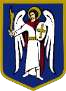 КИЇВСЬКОЇ МІСЬКОЇ РАДИ IX СКЛИКАННЯ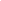 «	»	2021 р.	№ 	Міністру культури та інформаційної політики України  Олександру ТКАЧЕНКУДиректору Департаменту охорони культурної спадщини виконавчого органу Київської міської ради (Київської міської державної адміністрації)Олександру НИКОРЯКУДиректору Департаменту міського благоустрою виконавчого органуКиївської міської ради (Київської міської державної адміністрації)Тимуру ТКАЧЕНКУДиректору Департаменту містобудування та архітектури виконавчого органу Київської міської ради (Київської міської державної адміністрації)Олександру СВИСТУНОВУНачальнику Головного управління ДСНС України у місті Києві генерал-майору служби цивільного захистуАндрію ВАТОЛІНУНачальнику Головного управління поліції Національної поліції у місті КиєвіІвану ВИГІВСЬКОМУДЕПУТАТСЬКЕ ЗВЕРНЕННЯВідповідно до положень Конституції України, статей 2, 12, 13 Закону України «Про статус депутатів місцевих рад», Регламенту Київської міської ради, затвердженого рішенням Київської міської ради від 07.07.2016 №579/579 зі змінами, звертаюсь з наступним. На превеликий жаль, у нашому місті на протязі багатьох років спостерігається жахлива закономірність: спочатку горить будівля (у більшості випадків - історична), а потім, на її місці, будується висотка. Всі розуміють, що ці пожари не є випадковими. Проте, смішні штрафні санкції, бездіяльність влади, що трактується як мовчазна згода, подальші погодження чиновниками нових забудов на місці згарищ породили схему знищення історичної частини міста. Численні звернення активістів, громадських організацій, громадян, які намагаються власними силами та коштом зберегти такі об’єкти попри байдужість спеціально уповноважених органів охорони культурної спадщини, свідчать про недостатність заходів, що вживаються місцевою владою задля збереження принаймні дійсного на сьогоднішній день історико-культурного вигляду громадського простору міста Києва.Мене, як депутата Київської міської ради IX скликання не залишає у спокої безкарне свавілля забудовників, що відбувається в столиці. Пропоную покласти цьому край.Наразі, по вул. Дмитрівській, 23 у Шевченківському районі м. Києва нещодавно відбулась чергова пожежа. Зазначений одноповерховий будинок не перебуває на обліку, як пам’ятка або об’єкт культурної спадщини, проте розташовується у Центральному історичному ареалі міста. Вулиця Дмитрівська почала забудовуватися в другій половині XIX століття, переважно одно- та двоповерховими «зразковими» будинками. Більшу частину старої забудови було знесено у 80-х роках ХІХ століття. Залишилися старі будинки № 19-А та 19-Б, 21, 23-Б, 25, 33, 35-А, 37, 39, 54, 58, 62/20, 64, 78, 102, 102-А і 104.У 1990-х-2000-х роках вулиця була забудована багатоповерховими житловими будинками.Впродовж 20-31 травня 2016 року було зруйновано будинок № 60/19. Невтішна статистика. При цьому, безпосередньо за згорілим будинком розташовується Прибутковий будинок Наталі Устинович, побудований у 1890-х рр. у стилі історизм. Зазначений історичний будинок прикрашений гарним цегляним декором - карнизи, лиштви, русти. Вхідна група підкреслена ризалітом. Збереглись первинні вікна над входом. Будинок зберіг первинний фасад із жовтої київської цегли. Являє собою цінний об’єкт культурного надбання міста Києва (фотофіксація додається). На сьогоднішній день, зазначений будинок не обліковується, як пам’ятка або об’єкт культурної спадщини, та потребує якнайшвидшої постановки на облік. Земельну ділянку під згорілим будинком необхідно повернути до комунальної власності міста та розмістити на ній невеличкий сквер, що стане прикрасою вулиці та місцем для відпочинку киян та гостей столиці. Збереження культурної спадщини є надзвичайно важливим елементом розвитку культури держави. Серед багатьох питань особливу увагу слід надавати збереженню об’єктів культурної спадщини, що знаходяться в межах конкретної територіальної громади.Відповідно до норм законодавства України у сфері охорони культурної спадщини, облік, дослідження, охорону та збереження пам’яток місцевого значення, а також щойно виявлених об’єктів культурної спадщини забезпечують органи охорони культурної спадщини обласних, Київської та Севастопольської міських державних адміністрацій. Саме до їх компетенції належить  забезпечення захисту об’єктів культурної спадщини від загрози знищення, руйнування або пошкодження; організація розроблення та погодження відповідних програм охорони культурної спадщини.Виходячи з вищенаведеного, із метою збереження традиційного характеру історико-культурного середовища міста, захисту законних прав та інтересів членів територіальної громади м. Києва, –ПРОШУ:	Міністерство культури та інформаційної політики України: прискорити процедуру занесення будинку по вул. Дмитрівській, 23Б, як об’єкта культурної спадщини до Державного реєстру нерухомих пам’яток України, в разі надходження у встановленому чинним законодавством порядку, відповідного подання та матеріалів на розгляд до Міністерства. не надавати погодження на забудову земельної ділянки на місці згорілої будівлі, а ініціювати розміщення на місці згарища невеличкого скверу, що прикрасить історичну вулицю та не закриватиме вигляд історичного будинку по вул. Дмитрівській, 23Б.Департамент охорони культурної спадщини виконавчого органу Київської міської ради (Київської міської державної адміністрації):невідкладно здійснити заходи для внесення історичного будинку по 
вул. Дмитрівській, 23Б до Переліку об’єктів культурної спадщини та направити відповідну документацію до Міністерства культури та інформаційної політики для подальшого його включення до Державного реєстру нерухомих пам’яток України;Департамент міського благоустрою виконавчого органу Київської міської ради (Київської міської державної адміністрації):вивчити викладене у даному депутатському зверненні питання та здійснити за даним фактом комплекс адміністративно-розпорядчих заходів, спрямованих на профілактику, виявлення та притягнення до відповідальності винних у вчиненні порушень законодавства у сфері міського благоустрою, зокрема провести перевірку вказаного об’єкта на предмет дотримання вимог законодавства у сфері міського благоустрою;ініціювати розміщення на місці згарища невеличкого скверу, що прикрасить історичну вулицю та не закриватиме вигляд історичного будинку по 
вул. Дмитрівській, 23Б.Департаменту містобудування та архітектури виконавчого органу Київської міської ради (Київської міської державної адміністрації):– не надавати містобудівні умови та обмеження забудови земельної ділянки на вул. Дмитрівська, 23 у Шевченківському районі.Головне управління ДСНС України у місті Києві: надати копії документів за фактом пожежі в будівлі по вулиці Дмитрівська, 23 (акт про пожежу, картку обліку пожежі, картку підрахунку побічного збитку, звіт про причину виникнення пожежі);повідомити чи передавалась інформація про зазначену пожежу будівлі до Шевченківського управління поліції ГУ НП у місті Києві. 	Головне управління поліції НП у місті Києві:надати інформацію щодо внесення до єдиного реєстру досудових розслідувань вказаного правопорушення та за якою статтею Кримінального Кодексу України;провести повне та об’єктивне розслідування даного злочину зі встановленням винних осіб та притягнення їх до відповідальності.Відповідь прошу надати у встановлені законодавством України строки за допомогою системи електронного документообігу «Аскод», у разі відсутності зазначеної системи – на електронну адресу gromadskapt@gmail.com або на поштову адресу 04210, м. Київ, вул. Оболонська Набережна, 19, корпус 5.Додаток: на 1 арк. в 1 прим.Депутат	Владислав ТРУБІЦИН+38 (063) 102 08 24